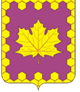 СОВЕТ ДЕПУТАТОВ ПОСЕЛЕНИЯ  КЛЕНОВСКОЕ
 В ГОРОДЕ МОСКВЕ
РЕШЕНИЕот 19.01.2023                                                                                                                     № 49/4                                                                                                         Об утверждении Плана мероприятий по противодействию коррупции в органах местного самоуправления поселения Кленовское на 2023 годВ целях совершенствования деятельности по противодействию коррупции, в  соответствии с Федеральным законом от 25.12.2008 № 273-ФЗ «О противодействии коррупции», Указом Президента Российской Федерации от 16.08.2021 № 478 «О Национальном плане противодействия коррупции на 2021 - 2024 годы», Законом города Москвы от 17.12.2014 № 64 «О мерах по противодействию коррупции в городе Москве», руководствуясь Уставом поселения Кленовское,Совет депутатов поселения КленовскоеРЕШИЛ:1. Утвердить План мероприятий по противодействию коррупции в органах местного самоуправления поселения Кленовское на 2023 год согласно приложению к настоящему решению.2. Разместить настоящее решение на официальном сайте администрации поселения Кленовское.3. Контроль за исполнением настоящего решения возложить на главу поселения Кленовское Зенина В.Н.Глава поселения Кленовское            					           В.Н. ЗенинПриложение к решению Совета депутатовпоселения Кленовское в городе Москве от 19.01.2023  № 49/4План мероприятий по противодействию коррупции в органах местного самоуправления поселения Кленовское на 2023 год№ п/пПроводимые мероприятияСрок реализацииИсполнитель1.Обеспечение систематического сбора, анализа и обобщения информации о правоприменительной практике антикоррупционного законодательстваПостоянноСоветник администрации2.Проведение периодического рассмотрения возможных коррупционных рисков в сферах деятельности муниципальных служащих поселения Кленовское. Анализ и обобщение информации о фактах коррупции в пределах установленной компетенцииПостоянноСпециалист, на которого возложено кадровое делопроизводство3.Осуществление мероприятий, направленных на выявление, предупреждение и пресечение фактов коррупции, а также на предупреждение нарушений законодательства о муниципальной службеПостоянноСпециалист, на которого возложено кадровое делопроизводство4.Организация правового просвещения муниципальных служащих по противодействию коррупции (по вопросам соблюдения требований и положений антикоррупционного законодательства Российской Федерации, города Москвы, а также изменений антикоррупционного законодательства)ПостоянноСоветник администрации5.Использование системы мер, направленных на совершенствование порядка прохождения муниципальной службы и стимулирование добросовестного исполнения должностных обязанностей муниципальными служащими на высоком профессиональном уровнеПостоянноГлава администрации; заместители главы администрации6.Осуществление постоянного контроля за эффективностью профессиональной служебной деятельности муниципальных служащих в структурных подразделенияхПостоянноНачальники отделов7.Оказание муниципальным  служащим поселения Кленовское консультативной, информационной и иной помощи по вопросам, связанным с применением на практике требований к служебному поведению, ограничений и запретов, связанных с прохождением муниципальной службы, а также принципов антикоррупционного поведенияПостоянноСоветник администрации; специалист, на которого возложено кадровое делопроизводство8.Уведомление о факте обращения в целях склонения муниципальных служащих к совершению коррупционных правонарушенийПо мере необходимостиМуниципальные служащие поселения Кленовское9.Обеспечение проведения проверок по фактам невыполнения муниципальными служащими поселения Кленовское обязанности уведомлять представителя нанимателя об обращении к ним в целях склонения к совершению коррупционных правонарушенийПостоянноСпециалист, на которого возложено кадровое делопроизводство10.Обеспечение  контроля за решением вопросов, содержащихся в обращениях граждан и юридических лиц. Уделять особое внимание поступающей корреспонденции и обращениях по "горячей линии", содержащих сведения о коррупционной деятельности муниципальных служащих поселения КленовскоеПостоянноГлава администрации; заместители главы администрации11.Организация проведения заседаний Комиссии по соблюдению требований к служебному поведению муниципальных служащих, урегулированию конфликта интересов и реализация принятых решенийВ соответствии с положением о комиссииПредседатель комиссии12.Организация в установленном порядке проверки достоверности представляемых муниципальными служащими и гражданами персональных данных и иных сведений при поступлении на муниципальную службу и ее прохожденииПостоянноСоветник администрации; специалист, на которого возложено кадровое делопроизводство13.Организация приема сведений о доходах, расходах, об имуществе и обязательствах имущественного характера, предоставляемых депутатами Совета депутатов поселения Кленовское, главой поселения Кленовское, а также о доходах, расходах, об имуществе и обязательствах имущественного характера своих супруги (супруга) и несовершеннолетних детей в порядке, установленном нормативными правовыми актами Российской Федерации и города Москвы. Обеспечение контроля за своевременностью представления указанных сведенийс 01.01.2023 до 01.04.2023Глава поселения (заместитель председателя Совета депутатов)14.Организация приема сведений о доходах, расходах, об имуществе и обязательствах имущественного характера, муниципальными служащими, а также о доходах, расходах, об имуществе и обязательствах имущественного характера своих супруги (супруга) и несовершеннолетних детей в порядке, установленном нормативными правовыми актами Российской Федерации и города Москвы. Обеспечение контроля за своевременностью представления указанных сведенийс 01.01.2023 до 30.04.2023Специалист, на которого возложено кадровое делопроизводство15.Проведение служебного расследования по фактам не предоставления в установленный срок сведений о доходах, расходах об имуществе и обязательствах имущественного характера муниципального служащего и членов их семей (супруги (супруга) и несовершеннолетних детей), обязанных предоставлять такие сведения в соответствии с действующим законодательствомПри наличии основанийГлава администрации;Комиссия по соблюдению требований к служебному поведению муниципальных служащих, урегулированию конфликта интересов16.Организация размещения сведений о доходах, расходах, об имуществе и обязательствах имущественного характера депутатов Совета депутатов поселения Кленовское, главы поселения Кленовское, лиц, замещающих должности муниципальной службы, их супруг (супругов) и несовершеннолетних детей на официальных сайтах в сети «Интернет» в порядке, установленном нормативными правовыми актами Российской Федерации, города Москвы и поселения Кленовскоедо 15.05.2023Организационный и социальный отдел17.Организация проведения в порядке, предусмотренном нормативными правовыми актами Российской Федерации, проверок по случаям несоблюдения муниципальными служащими ограничений, запретов, требований о предотвращении или об урегулировании конфликта интересов, и неисполнения ими обязанностей, установленных в целях противодействия коррупцииПо мере необходимостиСпециалист, на которого возложено кадровое делопроизводство18.Проверка и анализ сведений, представляемых гражданами, претендующими на замещение должностей муниципальной службы города Москвы в органах местного самоуправления поселения Кленовское, в соответствии с нормативными правовыми актами Российской Федерации в части, касающейся профилактики коррупционных правонарушенийПо мере необходимостиСпециалист, на которого возложено кадровое делопроизводство19.Проведение служебных расследований по фактам проявления коррупционных правонарушений среди муниципальных служащих По мере необходимостиСпециалист, на которого возложено кадровое делопроизводство20.Мониторинг исполнения муниципальными служащими установленного порядка сообщения о получении подарка в связи с их должностным положением или исполнением ими служебных (должностных) обязанностей, о сдаче и оценке подарка, реализации (выкупа) и зачислении в доход соответствующего бюджета средств, вырученных от его реализацииПостоянноСпециалист, на которого возложено кадровое делопроизводство21.Проведение работы по выявлению случаев возникновения конфликта интересов и осуществление мер по предотвращению и урегулированию конфликта интересов, а также применение к виновным лицам мер юридической ответственности, предусмотренных законодательством Российской ФедерацииПостоянноСпециалист, на которого возложено кадровое делопроизводство22.Организация размещения на официальном сайте поселения Кленовское информации о деятельности Комиссии по соблюдению требований к служебному поведению муниципальных служащих и урегулированию конфликта интересовПо мере необходимостиОрганизационный и социальный отдел23.Осуществление антикоррупционной экспертизы нормативных правовых актов, проектов нормативных правовых актов с учетом мониторинга соответствующей правоприменительной практики в целях выявления коррупционных факторов и последующего их устраненияПостоянноСоветник администрации24.Обеспечение возможности для граждан и организаций беспрепятственно направлять свои обращения в органы местного самоуправления поселения Кленовское (отправка почтовых сообщений, форма по отправке сообщений граждан и организаций через официальный сайт). Обобщение практики рассмотрения полученных в разных формах обращений граждан и организаций по фактам проявления коррупции и повышение результативности и эффективности этой работы. Проведение аналитической работы в рамках рассмотрения обращенийПостоянноСпециалист, на которого возложено документальное делопроизводство25.Организация обучение сотрудников органов местного самоуправления поселения Кленовское, ответственных за профилактику коррупционных и иных правонарушенийЕжегодноГлава администрации26.Обучение муниципальных служащих, впервые поступивших на муниципальную службу для замещения должностей, включенных в перечни, установленные нормативными правовыми актами Российской Федерации, по образовательным программам в области противодействия коррупцииПо мере необходимостиГлава администрации27.Взаимодействие с Департаментом региональной безопасности и противодействия коррупции города Москвы по различным направлениям антикоррупционной работыПостоянноГлава поселения (заместитель председателя Совета депутатов); специалист, на которого возложено кадровое делопроизводство28.Обеспечение взаимодействия с правоохранительными органами и иными государственными органами по вопросам противодействия коррупции в органах местного самоуправления поселения КленовскоеПостоянноГлава поселения (заместитель председателя Совета депутатов); глава администрации; заместители главы администрации29.Проведение мероприятий, посвященных Международному дню борьбы с коррупцией (круглый стол, лекции, семинары)09.12.2023Глава администрации; заместители главы администрации; организационный и социальный отдел;советник администрации30.Обеспечение контроля за выполнением требований Федерального закона от 05.04.2013 № 44-ФЗ «О контрактной системе в сфере закупок товаров, работ, услуг для обеспечения государственных и муниципальных нужд»Постояннозаместители главы администрации;контрактная служба администрации;сектор по муниципальному заказу и имущественным отношениям отдела по финансам, экономике, планированию и бухгалтерскому учету; советник администрации31.Организация обучение сотрудников, занятых в сфере размещения муниципального заказа и членом комиссии по осуществлению закупокПостоянноГлава администрации32.Мониторинг нарушений антимонопольного законодательства в сфере закупок товаров, работ, услуг для обеспечения муниципальных нужд, выработка предложений по созданию механизмов защиты интересов заказчика и поставщика (подрядчика, исполнителя)ПостоянноГлава администрации; заместители главы администрации;контрактная служба администрации;консультант службы внутреннего финансового контроля